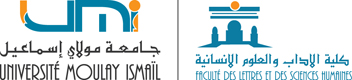 استمارة التسجيل بالماسترNom et Prénom:…………………………………………................ …………………...................................................................................................….. الاسم العائلي والشخصي:  Date et lieu de naissance :………………..................………...................................................................…………… تاريخ ومكان الازدياد:C.N.E :………………………………...............................................................................................................................................………. الرقم الوطني للطالب (ة):C.I.N / N° passeport :………… ……...................................................................................................…….. رقم بطاقة التعريف الوطنية/ جواز السفر: Adresse personnelle :………………......................................................................................................................................... ……:. عنوان الطالب(ة)Téléphone (G.S.M) : ..……… ….........        .......................……… الهاتف: E-mail :……………………….  .......... ..............….………..……… البريد الالكترونيProfession:…................................................................................................................................................................................................. ….....………المهنة:القطاع: ..................................................................................................................................................................................................................................Secteur:في حالة الإعاقة:            نعم                     لا                          نوع الإعاقة: ................................................................................نقط الإجازة     Notes Licence        أشهد  على صحة جميع المعلومات الواردة في الاستمارة والتي أدليت بها في موقع التسجيل القبلي للكلية.                                                         الاسم الكامل للطالب(ة):                                                    					                        	الإمضاء :سنة الحصول على الباكالوريا :Année de Baccalauréat:تخصص:Branche:  سنة الحصول على الإجازة:: Année de Licenceالشعبة:Filière :الجامعة :Université :المعدل /Moyenneالسداسي   /   Semestre  السداسي   /   Semestre  Semestre 1السداسي  1Semestre 2السداسي  2Semestre 3السداسي  3Semestre 4السداسي  4Semestre 5السداسي  5Semestre 6السداسي 6